Grille triangulaire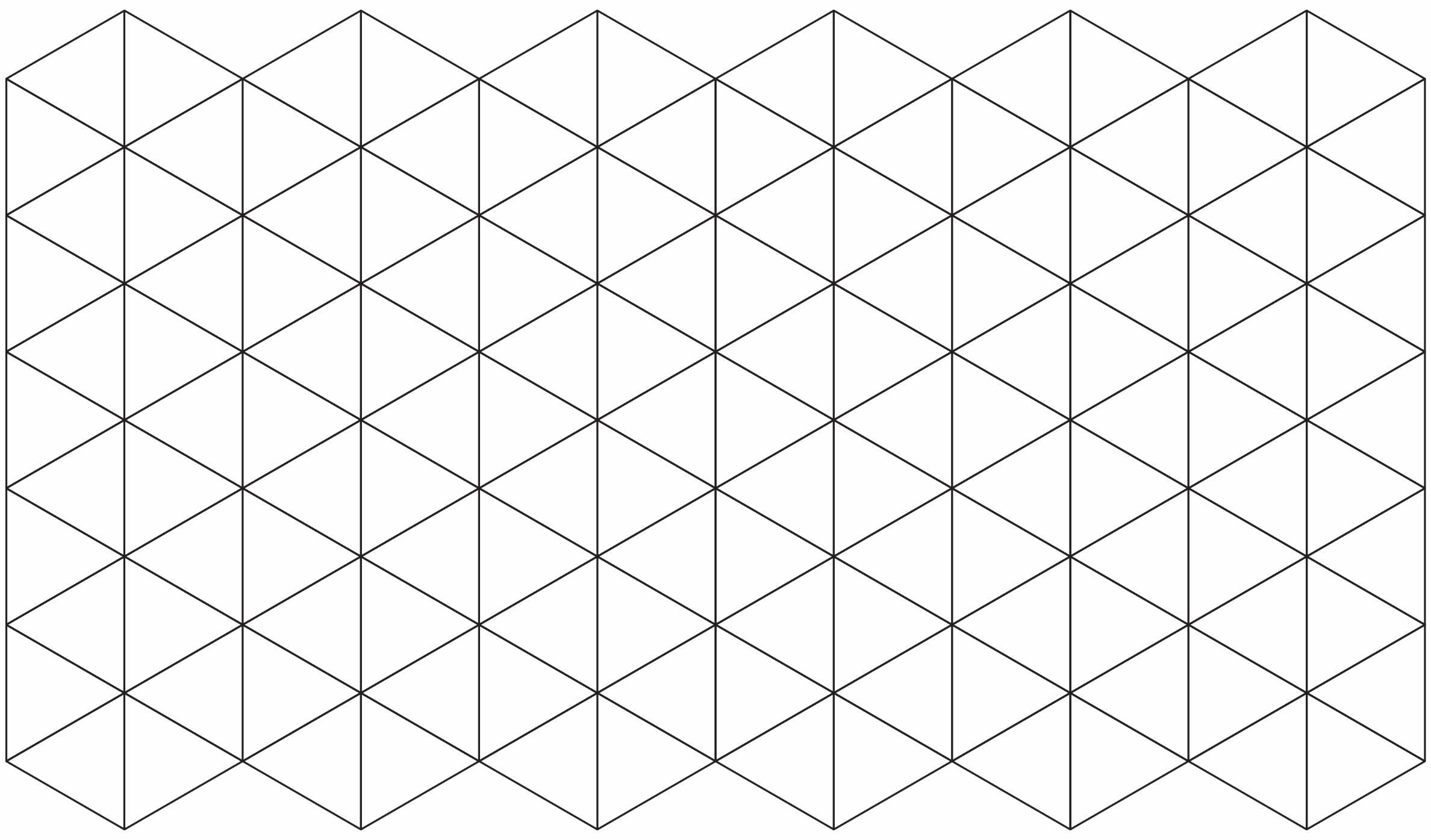 